Электробезопасность  физиотерапевтической аппаратуры     По способу и степени защиты от поражения электрическим током все аппараты делят на 4 класса. Для безопасной эксплуатации аппаратов различных классов защиты необходимо строго соблюдать требования к питанию и заземлению аппаратов. По способам защиты от поражения электрическим током все аппараты изготовленные до 1 января 1996 года делят на 4 класса.01 и I классы - имеют клеммы защитного заземления с внешним контуром еII класса - защитную изоляцию кожуха;III класса - питаются от изолированного источника тока низкого напряжения.     По способам защиты от поражения электрическим током все аппараты изготовления после 1 января 1996 года делят на 4 класса.Н - с нормальной степенью защиты, не находящиеся в пределах досягаемости пациента;В - с повышенной степенью защиты (ток утечки у пациента на пациента в нормальном состоянии изделия не более 0,1 мА).BF - с повышенной степенью защиты и изолированной рабочей частью;CF - с наивысшей степенью зашиты и изолированной рабочей частью.     Для их безопасной эксплуатации необходимо строго соблюдать требования к питанию и заземлению аппаратов. Все аппараты, имеющие 01 и 1 класс электробезопасности, подлежат обязательному заземлению к контуру здания. Каждый аппарат подсоединяется к клемме заземления пускового щитка отдельным проводом. Надежность заземления необходимо контролировать один раз в 1 -2 мес.     Аппараты, выполненные по II классу электробезопасности, не заземляются, а эффективность изоляции проверяется ежемесячно.     При работе с лазерами необходимо соблюдать требования безопасности, изложенные в ГОСТ Р 507023-94 «Лазерная безопасность. Общие требования» и Санитарных нормах и правилах устройства и эксплуатации лазеров №5804-91.     Лазеры устанавливают в кабинах, занавешенных шторами из светопоглощающего материала. Запрещается смотреть навстречу прямому и зеркально отраженному лучу. В случае использования лазерного излучения видимого диапазона, а также средневолнового ультрафиолетового излучения на глаза медицинского персонала и больных необходимо надевать очки с темной окраской стекол и боковой защитой типа СЗС.22 (по ГОСТ 124.003-74).     В физиотерапевтических отделениях и кабинетах применяют лазерные установки, аппараты и приборы, которые по интенсивности излучения относятся к низкоинтенсивным и, согласно технически требований к лазерным аппаратам, входят в классы 1,2, За.     Согласно ГОСТу Р 50723-94 они могут использоваться в кабинетах ФТО с указателем на кабине, где находится лазерный аппарат, знака лазерной опасности.     По лазерной опасности лазерные аппараты делятся на классы:Класс 1. Лазерные изделия безопасные при предполагаемых условиях эксплуатации;Класс 2. Лазерные изделия, генерирующие видимое излучение в диапазоне волн от 400 до 700 нм. Защита глаз обеспечивается естественными реакциями, включая рефлекс мигания;Класс ЗА. Лазерные изделия безопасные для наблюдения незащищенным глазом. Для лазерных изделий, генерирующих излучение в диапазоне длин волн от 400 до 700 нм, защита обеспечивается естественными реакциями, включая рефлекс мигания. Для других длин волн опасность для незащищенного глаза не больше, чем для класса 1. Непосредственное наблюдение пучка, испускаемого лазерными изделиями класса ЗА с помощью оптических инструментов (например, бинокль, телескоп, микроскоп), может быть опасным.Класс ЗВ. Непосредственное наблюдение таких лазерных изделии всегда опасно. Видимое рассеянное излучение обычно безопасно.Класс 4. Лазерные изделия, создающие опасное рассеянное излучение. Они могут вызвать поражение кожи, а также создать опасность пожара. При их использовании следует соблюдать особую осторожность. Такие лазерные изделия в ФТО, как правило, не используют.     Персонал, допускаемый к работе с лазерами, должен пройти инструктаж и специальное обучение безопасным приемам и методам работы.Лечение с помощью лазерной терапии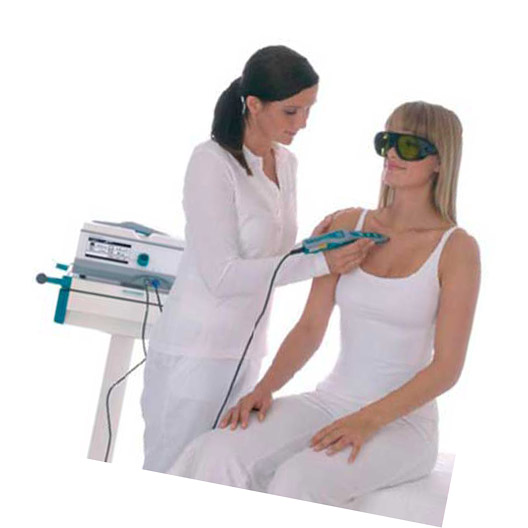 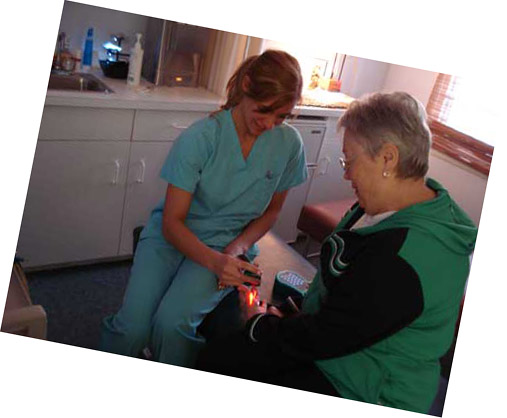 Аппарат для фото и лазерной физиотерапии "Светозар"  Светозар - уникальный прибор лазерной медицины. Аппарат физиотерапии Светозар применяется для лечебного воздействия низкоэнергетическим узкополосным модулированным лазерным излучением красного света, характеристики которого являются ноу-хау авторов прибора. Полупроводниковый лазер на кончике излучателя генерирует красный свет со специально подобранными характеристиками, который, проникая в живую ткань, запускает цепочку биологических реакций, вследствие которых в клеточной ткани многократно (буквально в десятки раз) ускоряется обмен веществ. В результате резко возрастает местный кровоток, клетки ткани начинают интенсивно очищаться, обновляться, обогащаться кислородом. В итоге ускоряется излечение от множества заболеваний, заживают раны и иные повреждения кожи и т.д. 
Во время интенсивного обмена веществ на облучаемый участок тела работает весь организм, поставляя тканям питательные вещества и удаляя продукты обмена. 
Светозар не просто лечит, а заставляет сам организм активно лечить пораженные участки и болезни. При этом сам пациент не испытывает никаких отрицательных реакций, наоборот, воздействие света воспринимается им как едва заметное приятное прогревание – это происходит из-за выделения тепла в связи с возрастанием обмена веществ.Для кого предназначен прибо "Светозар"? Прибор Светозар прошел официальные клинические испытания в Московском государственном медико-стоматологическом университете, в Воронежской государственной медицинской академии, был представлен на международном Форуме имплантологии и эстетической стоматологии в городе Майнц в Германии.Светозар помогает при ЛОР-заболеваниях: ангина, тонзиллит, фарингит, ларингит, ринит, гайморит, отит.Светозар также справляется с заболеваниями зубов и полости рта: начальный кариес и хронический периодонтит (обезболивающий эффект), острая зубная боль (обезболивающий эффект), стоматит и пародонтит, альвеолит (непродолжительное облучение альвеолита после удаления зуба существенно снижает боль и воспаление у пациента).С помощью Светозара можно лечить: невриты лицевого и тройничного нерва, невралгии, травмы нервных окончаний.Аппарат Светозар позволяет более успешно справиться с различными ранами: раны, язвы (в том числе трофические), ожоги, послеоперационные швы.Общие заболевания также по силам Светозару: бронхит, пневмония, бронхиальная астма, артриты и артрозы, остеохондроз, простатит, геморрой и трещины заднего прохода, флебиты, тромбофлебиты, варикозное расширение вен.Область применения аппарата СветозарПомогает при ЛОР-заболеваниях: ангина, тонзиллит, Фарингит, ларингит, ринит, гайморит, отит.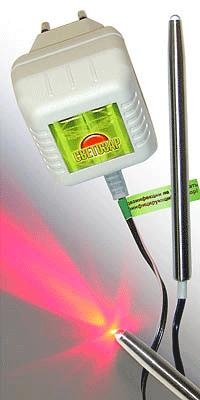 Справляется с заболеваниями зубов и полости рта: кариес и хронический периодонтит (обезболивающий эффект), острая зубная боль (обезболивающий эффект), стоматит и пародонтит, альвеолит (непродолжительное облучение альвеолита после удаления зуба существенно снижает боль и воспаление у пациента), адаптация к протезам.Лечит невриты: невриты лицевого и троичного нерва, невралгии, травмы нервных окончаний.Аппарат Светозар позволяет успешно справиться с различными ранами: раны, язвы (в том числе трофические), ожоги, послеоперационные швы.Общие заболевания: бронхит, пневмония, бронхиальная астма, артриты и артрозы, остеохондроз, простатит, геморрой и трещины заднего прохода, флебиты, тромбофлебиты, варикозное расширение вен.Светозар эффективен как косметологическое средство, быстро и надежно борется с кожными заболеваниями:угревой сыпью, герпесом и прыщами, сухостью и шелушением кожи,дерматитами и дерматозами, нейродермитами, экземами и токсидермией, что позволяет использовать его в косметических салонах, при восстановительных послеоперационных процедурах, в пластической хирургии.Особенно эффективно Светозар справляется с артритами и артрозами. Суставные боли замолкают после 1-2 сеансов. Для стойкой ремиссии нужно 15-20 сеансов. Стоит посоветовать «Светозар» людям среднего и пожилого возраста.Прибор Светозар прошел официальные клинические испытания в Московском государственном медико-стоматологическом университете, в Воронежской государственной медицинской академии, был представлен на международном Форуме имплантологии и эстетической стоматологии в городе Майнц в Германии. 
Как показали экспериментальные исследования и клинические испытания аппарата Светозар, его лечебно-профилактическое действие слагается из совокупности биологических воздействий на субклеточном, клеточном, тканевом, системном уровне и на уровне всего организма.
На субклеточном уровне механизм действия аппарата реализуется в виде активной стимуляции клеточных мембран и резком повышении метаболизма клеток. 
На системном уровне наиболее выраженное лечебное воздействие оказывается на нейроэндокринную и иммунную системы, кроветворение и кровообращение, общий метаболизм, трофику и регенерацию.
На уровне всего организма действие аппарата выражается рядом позитивных клинических эффектов: противовоспалительным, обезболивающим, противоотечным, регенераторным, десенсибилизирующим, иммунокоррегирующим, бактерицидным, бактериостатическим и улучшением местного кровообращения.
Излучение аппарата проникает в мягкие ткани на глубину 2-3 см, а при умеренном надавливании до 5-6 см, в костные ткани на глубину до 1 см. 
СВЕТОЗАР – это прибор, который лечит, не нанося при этом никакого вреда. 

Страна изготовитель - Россия. Гарантийный срок - 2 года со дня продажи.
Прибор сертифицирован как медицинская техника: № ФС 02012006/5294-06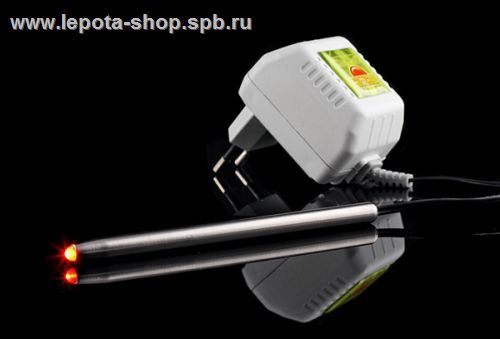 